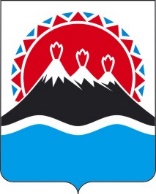 МИНИСТЕРСТВО ТРУДА И РАЗВИТИЯ КАДРОВОГОПОТЕНЦИАЛА КАМЧАТСКОГО КРАЯПРИКАЗг. Петропавловск-КамчатскийВ целях приведения в соответствие с абзацем четвертым пункта 3 статьи 25 Закона Российской Федерации от 19.04.1991 № 1032-1 «О занятости населения в Российской Федерации» ПРИКАЗЫВАЮ:1. Внести в приказ Министерства труда и развития кадрового потенциала Камчатского края от 11.02.2021 № 55 «Об утверждении срока предоставления и формы предоставляемой работодателями информации о среднесписочной численности работников, наличии свободных рабочих мест и вакантных должностей, созданных и (или) выделенных рабочих местах для трудоустройства отдельных категорий граждан, испытывающих трудности в поиске работы, включая информацию о локальных нормативных актах, содержащих сведения о данных рабочих местах, выполнении квоты для приема на работу отдельных категорий граждан, испытывающих трудности» следующие изменения:1) наименование дополнить словами «в поиске работы»;2) преамбулу изложить в следующей редакции:«В целях исполнения подпункта 3 части 1 статьи 9 Закона Камчатского края               от 11.06.2009 № 284 «О квотировании в Камчатском крае рабочих мест для отдельных категорий граждан, испытывающих трудности в поиске работы»;3) приложение изложить согласно приложению к настоящему приказу.2. Настоящий приказ вступает в силу после дня его официального опубликования.Приложение к приказу Министерства труда и развития кадрового потенциала Камчатского краяот № «Приложениек приказу Министерства труда и развития кадрового потенциала Камчатского краяот 11.02.2021 № 55Полное наименование юридического лица/индивидуального предпринимателя  ______________________________________________________________________________________________________________________________________________________________________________Ф. И. О. руководителя _____________________________________________________________________________________________________Адрес (место нахождения) _________________________________________________________________________________________________Номер контактного телефона  ______________________________________________________________________________________________ Информация о среднесписочной численности работников, наличии свободных рабочих мест и вакантных должностей, созданных и (или) выделенных рабочих местах для трудоустройства отдельных категорий граждан, испытывающих трудности в поиске работы, включая информацию о локальных нормативных актах, содержащих сведения о данных рабочих местах, выполнении квоты для приема на работу отдельных категорий граждан, испытывающих трудности в поиске работыпо состоянию на «01» _________ 20__г.Сведения о среднесписочной численности работников, созданных и (или) выделенных рабочих местах для трудоустройства отдельных категорий граждан, испытывающих трудности в поиске работы, включая информацию о локальных нормативных актах, содержащих сведения о данных рабочих местах, выполнении квоты для приема на работу отдельных категорий граждан, испытывающих трудности в поиске работыСправочно:	* В соответствии со статьями 4, 5 Закона Камчатского края от 11.06.2009 № 284 «О квотировании в Камчатском крае рабочих мест для отдельных категорий граждан, испытывающих трудности в поиске работы» (далее – Закон о квотировании рабочих мест):	- квота для категорий граждан (молодежи в возрасте от 14 до 18 лет, а также в возрасте от 18 до 20 лет, имеющей среднее профессиональное образование и ищущей работу впервые; лиц из числа детей-сирот и детей, оставшихся без попечения родителей в возрасте от 18 до 23 лет; лиц, освобожденных из учреждений, исполняющих наказание в виде лишения свободы; лиц, страдающих психическими расстройствами) устанавливается работодателям, численность работников которых составляет более 50 человек, в размере 1 процента к среднесписочной численности работников.	- квота для категорий граждан (женщин, имеющих детей в возрасте до 3 лет; одиноких родителей (иных законных представителей), осуществляющих уход за детьми-инвалидами) устанавливается работодателям, численность работников которых составляет более 50 человек, в размере 2 процентов к среднесписочной численности работников.	- квота для категорий граждан (женщин, имеющих детей в возрасте до 3 лет; одиноких родителей (иных законных представителей), осуществляющих уход за детьми-инвалидами) устанавливается работодателям, привлекающим и использующим труд иностранных работников, в размере 1 процента, независимо от среднесписочной численности работников.	** В соответствии с пунктом 3 статьи 6 Закона о квотировании рабочих мест при определении количества рабочих мест в процентном отношении десятичная дробь от 0,5 и выше округляется в сторону увеличения до целого значения.Сведения о наличии вакантных рабочих мест (должностей), созданных  и (или) выделенных рабочих местах, в том числе для трудоустройства отдельных категорий граждан, испытывающих трудности в поиске работы, в счет установленной квоты (заполняется при наличии значения в гр. 10 таблицы Сведения о среднесписочной численности работников, созданных и (или) выделенных рабочих местах для трудоустройства отдельных категорий граждан, испытывающих трудности в поиске работы, включая информацию о локальных нормативных актах, содержащих сведения о данных рабочих местах, выполнении квоты для приема на работу отдельных категорий граждан, испытывающих трудности в поиске работы)«___» ______ 20__ г.    _______________________________________________________________________________________________________________                                                                                                 (наименование должности руководителя организации)  (подпись) (расшифровка подписи)                    МПИсполнитель __________________________________________________________________________________________________________________________(должность, ФИО, контактный телефон)»[Дата регистрации]№[Номер документа]О внесении изменений в приказ Министерства труда и развития кадрового потенциала Камчатского края от 11.02.2021 № 55 «Об утверждении срока предоставления и формы предоставляемой работодателями информации о среднесписочной численности работников, наличии свободных рабочих мест и вакантных должностей, созданных и (или) выделенных рабочих местах для трудоустройства отдельных категорий граждан, испытывающих трудности в поиске работы, включая информацию о локальных нормативных актах, содержащих сведения о данных рабочих местах, выполнении квоты для приема на работу отдельных категорий граждан, испытывающих трудности»Министр [горизонтальный штамп подписи 1]Н.Б. НиценкоПериодичность – ежемесячноПредставляется работодателемв центр занятости населения по месту своего нахождениядо 10 числа месяца, следующего за отчетным месяцемДиректору краевого государственного казенного учреждения «Центр занятости населения __________________________________»(наименование поселка, города, района)Численность работников и среднесписочная численность работников (на начало отчетного месяца)Численность работников и среднесписочная численность работников (на начало отчетного месяца)Численность работников и среднесписочная численность работников (на начало отчетного месяца)Численность работников и среднесписочная численность работников (на начало отчетного месяца)Численность работников и среднесписочная численность работников (на начало отчетного месяца)Размер установл-енной квоты для приема на работу отдельных категорий граждан,% от среднесписочной численно-сти  работников*Размер установл-енной квоты для приема на работу отдельных категорий граждан,% от среднесписочной численно-сти  работников*Информация о локальных нормативных актах, содержащих сведения о созданных и (или) выделенных рабочих местах для трудоустрой-ства отдельных категорий граждан, испытывающих трудности в поиске работы(№ и дата локального акта)Информация о локальных нормативных актах, содержащих сведения о созданных и (или) выделенных рабочих местах для трудоустрой-ства отдельных категорий граждан, испытывающих трудности в поиске работы(№ и дата локального акта)Отдельные категории граждан, испытывающих трудности в поиске работы, для которых устанавливается квотирование рабочих местОтдельные категории граждан, испытывающих трудности в поиске работы, для которых устанавливается квотирование рабочих местУстановленная квота для приема на работу  отдельных категорий граждан, ед.Установленная квота для приема на работу  отдельных категорий граждан, ед.Количество созданных и (или) выделенных рабочих мест  для трудоустройства отдельных категорий граждан в соответствии с установленной квотой, ед.Количество созданных и (или) выделенных рабочих мест  для трудоустройства отдельных категорий граждан в соответствии с установленной квотой, ед.Количество созданных и (или) выделенных рабочих мест  для трудоустройства отдельных категорий граждан в соответствии с установленной квотой, ед.Количество созданных и (или) выделенных рабочих мест для трудоустройства отдельных категорий граждан сверх установленной квоты, ед.Количество созданных и (или) выделенных рабочих мест для трудоустройства отдельных категорий граждан сверх установленной квоты, ед.Количество созданных и (или) выделенных рабочих мест для трудоустройства отдельных категорий граждан сверх установленной квоты, ед.Количество рабочих мест, предполагаемых к созданию и (или) выделению для трудоустройства отдельных категорий граждан  дополнительно к установленной квотеКоличество рабочих мест, предполагаемых к созданию и (или) выделению для трудоустройства отдельных категорий граждан  дополнительно к установленной квотеЧисленность работников организации, чел.Среднесписочная численность работников, чел.Количество рабочих мест, условия труда которых  отнесены к вредным и (или) опасным условиям труда и т.д. (в соответствии  с п.2 ст.6 Закона Камчатского края  от 11.06.2009 № 284 «О квотировании в Камчатском крае рабочих мест для отдельных категорий граждан, испытывающих трудности в поиске работы»), ед.Показатель  для расчета квоты для приема на работу отдельных  категорий граждан, испытывающих трудности в поиске работы, ед.(гр. 4 = гр.2- гр.3)Всего**( гр. 8= гр.4 * гр. 5 в  %)Всего**( гр. 8= гр.4 * гр. 5 в  %)ЗанятыхЗанятыхВакантныхЗанятых Занятых Вакантных Всего Всего 123455667788991011111213131 %1 %Молодежь в возрасте от 14 до 18 лет, а также в возрасте от 18 до 20 лет, имеющие  среднее профессиональное образование и ищущих работу впервыеМолодежь в возрасте от 14 до 18 лет, а также в возрасте от 18 до 20 лет, имеющие  среднее профессиональное образование и ищущих работу впервые1 %1 %Лица из числа детей-сирот  и детей, оставшихся без попечения родителей в возрасте от 18 до 23 летЛица из числа детей-сирот  и детей, оставшихся без попечения родителей в возрасте от 18 до 23 лет1 %1 %Лица, освобожденные из учреждений, исполняющих наказание в виде лишения свободыЛица, освобожденные из учреждений, исполняющих наказание в виде лишения свободы1 %1 %Лица, страдающие психическими расстройствамиЛица, страдающие психическими расстройствами2 %2 %Женщины, имеющие детей в возрасте до 3 летЖенщины, имеющие детей в возрасте до 3 лет2 %2 %Одинокие родители (иные законные представители), осуществляющие уход за детьми-инвалидамиОдинокие родители (иные законные представители), осуществляющие уход за детьми-инвалидами1 %1 %Женщины, имеющие детей в возрасте до 3 лет; одинокие родители (иные законные представители), осуществляющие уход за детьми-инвалидами (для работодателей, привлекающих и использующих труд иностранных работников,  независимо от среднесписочной численности работников)Женщины, имеющие детей в возрасте до 3 лет; одинокие родители (иные законные представители), осуществляющие уход за детьми-инвалидами (для работодателей, привлекающих и использующих труд иностранных работников,  независимо от среднесписочной численности работников)Наименование профессии (специальности), должностиКвалификацияНеобходимое количество работниковРазмер заработной платы (дохода)Характер, режим работыХарактер, режим работыХарактер, режим работыПрофессионально-квалификационные требования (образование,стаж работы), дополнительные навыки, опыт работыДополнительные пожелания к кандидатуре работникаПеречень социальных гарантийНаименование профессии (специальности), должностиКвалификацияНеобходимое количество работниковРазмер заработной платы (дохода)Постоянная, временная, по совместительству, сезонная, надомнаяНормальная продолжительность рабочего времени, ненормированный рабочий день, сменная, вахтовый метод, неполный рабочий день (рабочая неделя)Начало, окончание работыПрофессионально-квалификационные требования (образование,стаж работы), дополнительные навыки, опыт работыДополнительные пожелания к кандидатуре работникаПеречень социальных гарантий12345678910